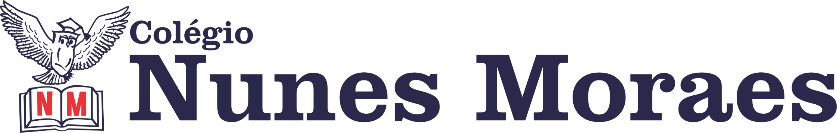 AGENDA DIÁRIA 3º ANO, 04 DE NOVEMBRO1ª AULA: LÍNGUA PORTUGUESACapítulo 16: Nas linhas da rede.      Página: 135.Objetos de conhecimento: Gráfico.Aprendizagens essenciais: Planejar e produzir um gráfico com base em informações de pesquisa, atentando para sua formação e informações essenciais.Link da videoaula: ROTEIRO DA AULAAtividades propostas: Você escreve- Gráfico p.135.2ª AULA: LÍNGUA PORTUGUESACapítulo 16: Nas linhas da rede.      Página: 136.Objetos de conhecimento: Gráfico.Aprendizagens essenciais: Planejar e produzir um gráfico com base em informações de pesquisa, atentando para sua formação e informações essenciais.Link da videoaula: ROTEIRO DA AULAAtividades propostas: Você escreve- Gráfico p.136.3ª AULA: HISTÓRIA.Capítulo 16: Cidades que são patrimônios.      Páginas: 91 a 96.Objetos de conhecimento: Um lugar chamado Ouro Preto.Aprendizagens essenciais: Identificar patrimônios históricos e culturais de seu país e discutir as razões culturais, sociais e políticas para que assim sejam considerados.Link da videoaula: ROTEIRO DA AULAAtividades propostas: Um lugar chamado Ouro Preto p.92 e 93; Pelas ruas de Paraty p.94; Mapeando o mundo p.95 e 96.Atividade para casa: Agora é com você p.91, questão 2.4ª AULA: GEOGRAFIA.Capítulo 16: Reduzindo o lixo.      Páginas: 170 a 173.Objetos de conhecimento: Lixo e meio ambiente.Aprendizagens essenciais: Reconhecer que toda ação humana gera impactos na natureza e que esta impactará a vida das pessoas.Link da videoaula:  https://youtu.be/K1H5qkawLc4 ROTEIRO DA AULAAtividades propostas: Abertura do capítulo 16; Reduzindo o lixo p.170 e 171; o que chamamos de lixo? p.171; Agora é com você p.173, questões 1 e 2.Bons estudos e uma ótima quinta-feira!